EDITAL DE PROCESSO SELETIVO SIMPLIFICADO EMERGENCIAL Nº 001/2019.Considerando situação de emergência administrativa o Prefeito Municipal de São Joaquim – SC, Giovani Nunes, no uso de suas atribuições e com base em Leis Complementares Nº4. 183/2013, 4.323/2015 e 4.324/2015 e, torna público que estão abertas as inscrições do Processo Seletivo Simplificado Nº001/2019, para Contratação de Pessoal, por prazo determinado conforme descrição das vagas constantes no item I deste edital. CRONOGRAMA DAS DISPOSIÇÕES PRELIMINARESO Processo Seletivo Simplificado Emergencial Nº 001/2019 será regido pelo presente Edital, coordenado pela Comissão do Processo Seletivo Emergencial, nomeada através do Decreto nº 085/2019 designada pelo Prefeito Municipal;O Processo Seletivo Simplificado destina-se à seleção de profissionais para Contratação Temporária Emergencial, para o cargo de Professores das Oficinas do Caic e Agente de Serviços Gerais.O chamamento dos candidatos obedecerá à ordem decrescente de classificação;O contrato por prazo indeterminado extinguir-se-á sem direito a indenizações quando:I –   Pelo término do prazo contratual;II –  Por iniciativa da Administração Pública;III – Por iniciativa do Contratado, mediante formalização por escrito;IV-  E cessado o motivo que lhe deu causa;A seleção dos candidatos será publicada no Mural de Publicações Oficiais da Prefeitura Municipal e DOM.DA INSCRIÇÃOAs inscrições serão recebidas do dia 18/02 a 21/02 de 2019, das 08h: 00min às 12h: 00min e das 13h: 30min às 17h: 30min, (seguindo o expediente da Secretaria Municipal da Educação de segunda a sexta – feira), situada na Praça João Ribeiro, 01 – Centro, São Joaquim; anexo IV deste Edital;São condições para inscrição:a) Ser brasileiro ou estrangeiro nos termos da Emenda Constitucional 1988;b) Ter na data da inscrição a idade mínima de 18 (dezoito) anos completos;c) Estar em dia com as obrigações eleitorais;d) Se for do sexo masculino, estar em dia com as obrigações militares;e) Estar em gozo dos direitos políticos e civis;f) Gozar de boa saúde física e mental e não ser portador de necessidades incompatíveis com o exercício das funções pertinentes a vaga que concorre;g) Estar ciente de que no ato da inscrição deverá comprovar que preenche todos os requisitos exigidos para a vaga, neste Edital, sob pena de perda do direito à vaga, podendo tal documento ser reapreciado em qualquer etapa do processo;h) Preencher e assinar a ficha de inscrição;i) Portar Certificado de Conclusão do Ensino Fundamental;As inscrições que não satisfizerem as exigências contidas neste Edital serão indeferidas de forma fundamentada, por ato da Comissão Organizadora do Processo Seletivo Simplificado Nº001/2019; Após a data e horário fixado, com término do prazo para o recebimento das inscrições, não serão admitidas quaisquer outras, sob qualquer condição ou pretexto;DAS VAGASSerão Oferecidas, de acordo com a escolaridade e experiência comprovada, as seguintes vagas:O Processo de chamamento e admissão dos candidatos aprovados neste Processo Seletivo dar-se-á de acordo com a necessidade do serviço público;A atribuição de cada função é constante do Anexo II deste edital;DO PROCESSO SELETIVO SIMPLIFICADOO Processo Seletivo Simplificado dar-se-á mediante somatório de pontos e tempo de serviço prestado ao município de São Joaquim;Para contagem de títulos e experiência comprovada na área de atuação, serão considerados apenas os descritos no anexo III, devendo os candidatos apresentar os documentos comprobatórios a estes no ato de inscrição;Trazer documentação original;DA CLASSIFICAÇÃOA classificação final dos candidatos consistirá no somatório da contagem de títulos e da experiência comprovada na área de atuação;Os candidatos classificados serão chamados obedecendo à ordem decrescente de pontos;Na classificação final, entre os candidatos com igual número de pontuação serão fatores de desempate:I – tempo de serviço prestado ao município de São Joaquim;II – maior número de filhos;III- maior idade considerando ano, mês e dia de nascimento;DA CONTRATAÇÃOA contratação e o exercício da função dependerão da comprovação dos seguintes requisitos básicos:Classificação no Processo Seletivo Simplificado Nº 001/2019;Idade mínima de 18 (dezoito) anos completados até a data da inscrição;Aptidão física e mental para o exercício da função mediante apresentação de atestado laboral;Estar em regularidade com a Justiça Eleitoral e com o Serviço Militar;Escolaridade em conformidade com a habilitação exigida;Nº do PIS/PASEP;Conta na Caixa Econômica Federal;DOS RECURSOSDa classificação preliminar, os candidatos poderão interpor recurso escrito, uma única vez, endereçada à Comissão, no dia 23/02/2019, diretamente na Secretaria Municipal de Educação da Prefeitura Municipal;O recurso deverá conter a perfeita identificação do recorrente e as razões do pedido recursal;Será possibilitada vista de documentos apresentados pelo candidato na presença da Comissão, permitindo-se anotações; 7.4   Havendo a reconsideração da decisão classificatória pela Comissão, o nome do candidato passará a constar no rol de selecionados; DAS DISPOSIÇÕES FINAIS8.1 A homologação do resultado será publicada no Mural de Publicações Oficiais da Prefeitura Municipal de São Joaquim e DOM;8.2 O não comparecimento dos chamados, ficam excluídos do certame;8.3 A não observância dos prazos e a inexatidão das informações ou a constatação, mesmo que posterior, de irregularidades nos documentos eliminarão o candidato do Processo Seletivo Simplificado nº001/2019;8.4 Os candidatos serão contratados em regime temporário por prazo determinado;8.5 Os casos omissos deste Edital e as decisões que se fizerem necessárias serão resolvidas pela Comissão do Processo Seletivo Simplificado;8.6 Fica o Prefeito Municipal responsável por autorizar a Comissão a convocar outros servidores e assessoria técnica para participar da operacionalização deste Processo Seletivo Simplificado;8.7 Fica eleito o foro da Comarca de São Joaquim – SC para dirimir questões oriundas do presente Processo Seletivo Simplificado;8.8 Este edital entra em vigor na data de sua publicação.Gabinete do Prefeito MunicipalSão Joaquim 18 de Janeiro de 2019.GIOVANI NUNESPREFEITO MUNICIPAL FABIANO PADILHAPRESIDENTE DA COMISSÃOANEXO IIDAS ATRIBUIÇOES DO CARGO.AGENTE DE SERVIÇOS GERAISDescrição: Compreende os cargos que se destinam a executar serviços de limpeza, arrumação, zeladoria, serviços de natureza administrativa simples, bem como de diversas Secretarias Municipais da Prefeitura das Escolas e dos CEIs.Atribuições: Limpar e arrumar as dependências do setor e ou secretaria municipal, escolas e ou ceis, para a qual assinou o termo de escolha da vaga pretendida, a fim de mantê-los nas condições de asseio requeridas; Recolher o lixo da unidade em que serve, acondicionando detritos e depositando-os de acordo com as determinações definidas; Percorrer as dependências do local de trabalho, abrindo e fechando janelas, portas e portões, bem como ligando e desligando pontos de iluminação, máquinas e aparelhos elétricos; Manter limpo e arrumado o material sob sua guarda; Comunicar ao superior imediato qualquer irregularidade verificada, bem como a necessidade de consertos e reparos nas dependências, móveis e utensílios que lhe cabe manter limpos e com boa aparência; Executar outras atribuições afins. Serviços de limpeza, faxina, zeladoria e copa e outras atividades correlatas.PROFISSIONAL PARA OFICINA DE ESPORTE NAS MODALIDADES DE: FUTSAL, VOLEIBOL, BASQUETEBOL, TÊNIS DE MESA.Descrição: Promover a prática da ginástica, jogos e atividades físicas em geral ensinando os princípios e regras técnicas de atividades esportivas.
O Professor de Educação Física define a atividade física mais indicada para cada pessoa, orientando-a quanto à postura, intensidade e frequência de cada exercício.Atribuições: Desenvolver atividades físicas e práticas junto à comunidade escolar por meio da atividade física regular, do esporte e lazer, das práticas corporais; Proporcionar Educação Permanente em Atividade Físico-Prático Corporal.PROFISSIONAL OFICINA DE DANÇA VÁRIOS RITMOSDescrição: elaborar planos de trabalho específicos aos grupos ou turmas de atendimento; elaborar relatórios periódicos sobre as atividades desenvolvidas e as metas e objetivos alcançados; participar de reuniões de planejamento, reuniões pedagógicas, grupos de formação continuada em serviço, colegiados de classe, assembleias de pais dentre outros eventos de caráter político-pedagógico; desenvolver atividades de conscientização corporal através de aulas de dança, vídeos, estudos de estilos de dança, articulação de trabalhos cooperativos, improvisação, criatividade, brinquedos cantados, desenvolvimento de coreografias educativas e sócio integradoras em turno e contra turno da escola regular, alicerçadas nas diretrizes curriculares nacionais de Educação Básica e na proposta pedagógica da Unidade Educativa; assumir uma postura ética e respeitosa com os estudantes, pais e profissionais da educação; zelar pela aprendizagem dos estudantes. Atribuições: Planejar e ministrar aulas de dança para grupos de crianças, jovens e adultos. Montar coreografias. Organizar apresentações, participar de festivais e atividades gerais de estímulo à arte. Realizar oficinas de cultura gaúcha, folclore e dança livre para adultos e idosos, possibilitando o desenvolvimento da expressão corporal, o conhecimento teórico da cultura gauchesca, folclore e dança livre, ensaiar e preparar o corpo, a coordenação de movimentos e coreografias relacionadas á cultura gaúcha com os alunos; registrar a frequência dos alunos; realizar montagem de apresentações sobre cultura; participar da organização de eventos e atividades artísticas e culturais promovidas pelo município; realizar outras atividades correlatas.PROFISSIONAL PARA OFICINA DE MÚSICA Descrição: Planejar e ministrar aulas práticas e teóricas de musicalização, nos diversos níveis de aprendizado para crianças, jovens e adultos, em aulas individuais ou coletivas. Preparar, ensaiar e reger os grupos orquestrais da instituição, em suas várias formações. Pesquisar, escrever e adaptar arranjos e obras musicais de partituras folclóricas, populares e eruditas, além de métodos e todo o material que seja necessário para prática de orquestra. Organizar e zelar pelas partituras e material dos grupos orquestrais e seus instrumentos; preparar planos de aula e material didático para as aulas de violino e viola e grupos orquestrais; organizar grupos de estudos; preparar apresentações artísticas; participar de festivais e atividades gerais de estímulo à arte.Atribuições: Ministrar aulas Práticas e Teóricas de Músicas; preparar material de apoio à instrução Musical; zelar pela conservação, manutenção e guarda dos respectivos materiais de trabalho; promover e participar da organização de atividades relacionadas com o ensino Musical; acompanhar o grupo em apresentações internas e externas, ministrar aulas e monitorar o desempenho dos alunos em frequência, evasão e inadimplência.PROFISSIONAL PARA OFICINA DE JOGOS PEDAGÓGICOSDescrição: Educador, responsável pelo processo de ensino e de aprendizagem do aluno, dentro da proposta do lúdico, aprimorando assim o aprendizado através dos jogos pedagógicos.Atribuições: Elaborar o Projeto Didático-Pedagógico de Ensino, relacionando conteúdo e atividades, carga horária baseado no programa de ensino relativo à disciplina; planejar aulas e demais atividades, selecionando conteúdos, recursos e procedimentos didáticos adequados aos objetivos do curso e à realidade dos alunos; preparar os recursos didáticos utilizando o material selecionado; confeccionar cartazes, murais e jogos adequados ao nível da turma, pesquisando em livros, jornais e revistas, para que haja melhor assimilação do conteúdo pelos alunos; ministrar aulas, aplicando o projeto didático-pedagógico pré-definido; elaborar, aplicar e corrigir avaliações, selecionando instrumentos adequados ao conteúdo programático, estabelecendo critérios e distribuição de créditos; desenvolver atividades como brincadeiras, jogos e dramatizações, para desenvolver nos alunos, espírito crítico e capacidade de relacionamento interpessoal executar a escrituração do diário de classe, registrando a frequência, o conteúdo desenvolvido em cada aula, a carga horária e notas dos alunos, para o controle da secretaria e elaboração das tabelas; participar de atividades festivas, auxiliando na preparação e coordenação dos eventos; participar de cursos de aperfeiçoamento e reciclagem para aprimoramento profissional; colaborar na formação técnica, humana e cidadã dos alunos; buscar soluções para os problemas disciplinares, buscando ajuda de especialistas, quando necessário; coordenar reuniões com os pais objetivando informá-los do desenvolvimento dos seus filhos, assim como da proposta pedagógica da escola; participar das reuniões pedagógicas e administrativas, inclusive do planejamento semanal; participar da elaboração da proposta pedagógica do estabelecimento de ensino; elaborar e cumprir plano de trabalho, segundo a proposta pedagógica do estabelecimento de ensino; zelar pela aprendizagem dos alunos; estabelecer estratégias de recuperação para os alunos de menor rendimento; ministrar os dias letivos e horas-aula estabelecidos, além de participar integralmente dos períodos dedicados ao planejamento, à avaliação e ao desenvolvimento profissional; colaborar com as atividades de articulação da escola com as famílias e a comunidade; executar outras atividades compatíveis com as exigências para o exercício da função.ANEXO IIISerão considerados os pontos obtidos na área específica do cargo na seguinte conformidade:ESPECIFICAÇÃO DOS PONTOS E VALOR                                                                          ANEXO IVDATA ATO18/02/2019PUBLICAÇÃO EDITAL18/02/2019À 21/02/2019INSCRIÇÃO PRESENCIAL NA SALA DA SECRETARIA MUNICIPAL DE EDUCAÇÃO.22/02/2019CONTAGEM DOS PONTOS E PUBLICAÇÃO DO RESULTADO PRELIMINAR25/02/2019RECURSO CONTRA RESULTADO PRELIMINAR26/02/2019HOMOLOGAÇÃO E RESULTADO FINAL28/02/2019CHAMADA DOS APROVADOSDESCRIÇÃO DO CARGOESCOLARIDADE MÍNIMACARGA HORÁRIAAGENTE DE SERVIÇOS GERAIS.ENS. FUNDAMENTAL COMPLETO40 HORAS SEMANAISMATUTINO E VESPERTINOPROFISSIONAL PARA OFICINA DE ESPORTE MODALIDADES: FUTSAL, VOLEIBOL, BASQUETEBOL, TÊNIS DE MESA.LICENCIATURA PLENA EM EDUCAÇÃO FÍSICA COM CREFE20 HORAS SEMANAISVESPERTINOPROFISSIONAL PARA OFICINA DE DANÇA, TRADIÇÃO GAÚCHA, FOLCLORE E DANÇA LIVRE E VÁRIOS RITMOS.ENSINO MÉDIO COMPLETO E OU MAGISTÉRIOCOM EXPERIÊNCIA COMPROVADA20 HORAS SEMANAISVESPERTINOPROFISSIONAL PARA OFICINA DE MÚSICA ENSINO MÉDIO COMPLETO E OU MAGISTÉRIOCOM EXPERIÊNCIA COMPROVADA20 HORAS SEMANAISVESPERTINOPROFISSIONAL PARA OFICINA DE JOGOS PEDAGÓGICOSLICENCIATURA PLENA EM PEDAGOGIA/ PÓS EM EDUCAÇÃO INFANTIL20 HORAS SEMANAISVESPERTINOESCOLARIDADE ENSINO MÉDIO COMPLETO E OU MAGISTÉRIO 1,0 PONTOSPÓS-GRADUAÇÃO NA ÁREA PRETENDIDA PELO CARGO1,5 PONTOSGRADUAÇÃO ESPECÍFICA NA ÁREA 1,0 PONTOSTEMPO DE SERVIÇO PRESTADO AO MUNICÍPIO CADA MÊS TRABALHADO.0,5 PONTOSESTADO DE SANTA CATARINA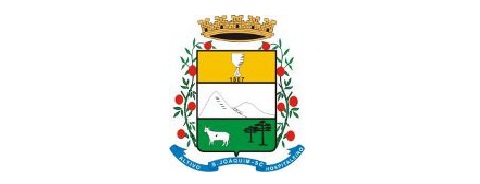 MUNICÍPIO DE SÃO JOAQUIMFICHA DE INCRIÇÃO PARA PROCESSO SELETIVO SIMPLIFICADOEDITAL Nº 001/2019.ESTADO DE SANTA CATARINAMUNICÍPIO DE SÃO JOAQUIMFICHA DE INCRIÇÃO PARA PROCESSO SELETIVO SIMPLIFICADOEDITAL Nº 001/2019.ESTADO DE SANTA CATARINAMUNICÍPIO DE SÃO JOAQUIMFICHA DE INCRIÇÃO PARA PROCESSO SELETIVO SIMPLIFICADOEDITAL Nº 001/2019.ESTADO DE SANTA CATARINAMUNICÍPIO DE SÃO JOAQUIMFICHA DE INCRIÇÃO PARA PROCESSO SELETIVO SIMPLIFICADOEDITAL Nº 001/2019.ESTADO DE SANTA CATARINAMUNICÍPIO DE SÃO JOAQUIMFICHA DE INCRIÇÃO PARA PROCESSO SELETIVO SIMPLIFICADOEDITAL Nº 001/2019.ESTADO DE SANTA CATARINAMUNICÍPIO DE SÃO JOAQUIMFICHA DE INCRIÇÃO PARA PROCESSO SELETIVO SIMPLIFICADOEDITAL Nº 001/2019.Número de Inscrição:Número de Inscrição:Número de Inscrição:Número de Inscrição:Número de Inscrição:Número de Inscrição:Cargo Pretendido: Carga Horária: __________Horas Cargo Pretendido: Carga Horária: __________Horas Cargo Pretendido: Carga Horária: __________Horas Cargo Pretendido: Carga Horária: __________Horas Cargo Pretendido: Carga Horária: __________Horas Cargo Pretendido: Carga Horária: __________Horas Nome do (a) Candidato (a):Nome do (a) Candidato (a):Nome do (a) Candidato (a):Nome do (a) Candidato (a):Nome do (a) Candidato (a):Nome do (a) Candidato (a):Nº RGNº RGData de nascimento: __/__/____Data de nascimento: __/__/____Data de nascimento: __/__/____Sexo:M – (   ) F – (   )CPF:CPF:e-mail:e-mail:e-mail:e-mail:Estado Civil:Estado Civil:Estado Civil:Estado Civil:Estado Civil:Estado Civil:Endereço:Endereço:Endereço:Endereço:Endereço:Endereço:Bairro:Bairro:Bairro:Bairro:Município:Município:Estado:Fone: (     )                          Fone: (     )                          Fone: (     )                          Fone: (     )                          Fone: (     )                          Declaro que concordo e aceito as exigências especificadas no Edital de abertura deste ProcessoSeletivo Simplificado nº001/2019, responsabilizando-me pelas informações aqui prestadas.Declaro que concordo e aceito as exigências especificadas no Edital de abertura deste ProcessoSeletivo Simplificado nº001/2019, responsabilizando-me pelas informações aqui prestadas.Declaro que concordo e aceito as exigências especificadas no Edital de abertura deste ProcessoSeletivo Simplificado nº001/2019, responsabilizando-me pelas informações aqui prestadas.Declaro que concordo e aceito as exigências especificadas no Edital de abertura deste ProcessoSeletivo Simplificado nº001/2019, responsabilizando-me pelas informações aqui prestadas.Declaro que concordo e aceito as exigências especificadas no Edital de abertura deste ProcessoSeletivo Simplificado nº001/2019, responsabilizando-me pelas informações aqui prestadas.Declaro que concordo e aceito as exigências especificadas no Edital de abertura deste ProcessoSeletivo Simplificado nº001/2019, responsabilizando-me pelas informações aqui prestadas.Local e Data:Local e Data:Local e Data:Assinatura do Candidato:Assinatura do Candidato:Assinatura do Candidato:------------------------------------------------------------------------------------------------------------------------------------------------------------------------------------------------------------------------------------------------------------------------------------------------------------------------------------------------------------------------------------------------------------------------------------------------------------------------------------------------------------------------------------------------------------------------------Comprovante de inscriçãoComprovante de inscriçãoComprovante de inscriçãoComprovante de inscriçãoComprovante de inscriçãoComprovante de inscriçãoNúmero de Inscrição:Número de Inscrição:Número de Inscrição:Número de Inscrição:Número de Inscrição:Número de Inscrição:Nome do (a) Candidato (a):Nome do (a) Candidato (a):Nome do (a) Candidato (a):Nome do (a) Candidato (a):Nome do (a) Candidato (a):Nome do (a) Candidato (a):Identidade do Candidato:                                     SSP:Identidade do Candidato:                                     SSP:Identidade do Candidato:                                     SSP:Identidade do Candidato:                                     SSP:Identidade do Candidato:                                     SSP:Identidade do Candidato:                                     SSP: